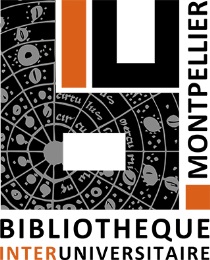 La bibliothèque interuniversitaire de Montpellier recrute un(e) chargé(e) de catalogage dans Calames Mission
Assurer la reprise du catalogage, livre en main, en EAD, dans la base Calames, d’un fonds de manuscrits datant du VIIIe au XIXe siècle.Description du fonds à cataloguer
Ce fonds de manuscrits est particulièrement riche et précieux, d'une diversité remarquable. Il comprend près de 700 volumes dont 59 manuscrits carolingiens et 160 environ antérieurs au 13e siècle : différentes langues, tous les domaines représentés, des belles-lettres à la médecine en passant par la religion et les sciences, tout type de présentation, des manuscrits richement enluminés aux manuscrits de travail très sobres. 
Ces manuscrits ont été catalogués dans le premier tome du Catalogue général des manuscrits des bibliothèques publiques, paru en 1849 (cotes 1 à 542) et dans le supplément paru en 1918 (cotes 543 à 614). Ces notices ont été intégrées dans le catalogue Calames lors de la conversion rétrospective nationale menée en 2006-2007 ; elles sont donc très insuffisantes, voire erronées. Il y manque notamment la description matérielle (importance matérielle, dimensions, matériaux, reliure), une partie au moins des marques d’appartenance, l’importance de chaque texte (folios de début et de fin de chaque élément) dont tous ne sont pas identifiés correctement, etc. Il est donc nécessaire de cataloguer ces manuscrits selon les normes en vigueur et en tenant compte des recherches effectuées sur certains d’entre eux : il ne s’agit pas seulement d’y apporter quelques compléments ou corrections, mais bien de reprendre entièrement le catalogage.Plusieurs ensembles importants devront être détaillés :
- la collection Guichenon : 34 volumes de documents d’archives du Xe au XVIIe siècle (originaux et copies) relatifs à l’histoire de France et de la Savoie 
- la correspondance de Christine de Suède : 22 volumes et un volume manuscrit d’index
- plusieurs volumes de correspondances des XVIe et XVIIe siècles d’érudits italiens dont Cassiano dal PozzoProfil requis
Bonne connaissance du latin, de la paléographie et de la codicologie des manuscrits en particulier médiévaux 
Connaissance des normes de catalogage en XML-EAD
Expérience souhaitée de catalogage dans Calames
Autonomie
Sens de l’organisationConditions
Date d’entrée en fonction souhaitée : septembre 2018
Durée du contrat : 8 mois
Quotité : 100%
Rémunération nette mensuelle : environ 1 250 € 
Lieu : Bibliothèque universitaire historique de médecine de Montpellier (2 rue de l’école de médecine)Contacts
Pascaline Todeschini, responsable des fonds patrimoniaux de la Bibliothèque universitaire historique de médecine de Montpellier : pascaline.todeschini@umontpellier.fr / 04 34 43 35 86
Hélène Lorblanchet, responsable du Service du Patrimoine écrit et graphique de la Bibliothèque Interuniversitaire de Montpellier : helene.lorblanchet@umontpellier.fr / 04 34 43 35 80Candidature (lettre de motivation et CV) à adresser avant le 31 mai 2018 à Hélène Lorblanchet, à l’adresse : biu-patrimoine-bumedecine@umontpellier.fr